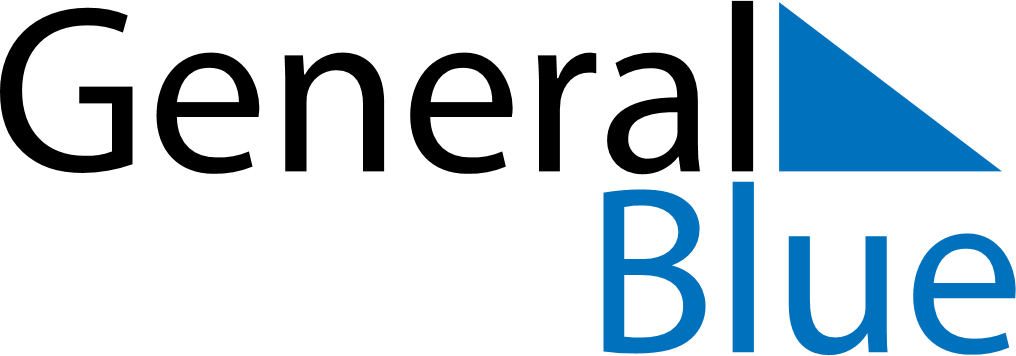 December 2023December 2023December 2023GrenadaGrenadaMondayTuesdayWednesdayThursdayFridaySaturdaySunday12345678910Camerhogne Folk Festival111213141516171819202122232425262728293031Christmas DayBoxing Day